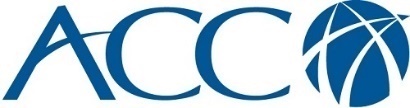 2020 AIRFIELD PAVEMENT DESIGN, EVALUATION & ANALYSIS WORKSHOPMarch 10-12, 2020 / Raleigh, NCMONDAY, MARCH 9, 20206:45 – 8:00 p.m.	Welcome Reception / RegistrationTUESDAY, MARCH 10, 20207:30 – 8:15 a.m.	Breakfast / Registration8:15 – 8:30 a.m.	Workshop Introduction8:30 – 9:15 a.m.	Overview of Airfield Pavement Design 	David G. Peshkin, P.E., Vice President/Chief Engineer, Applied Pavement 	Technology, Inc.The Evolution of Airfield Pavement DesignEmpirical ProceduresMechanistic-Empirical Procedures9:15 – 10:00 a.m.	Airfield Pavement Types and Pavement Performance			David G. Peshkin, P.E., Vice President/Chief Engineer, Applied Pavement 			Technology, Inc.Overview of Pavement Types (Flexible, Rigid, and Composite)Paving MaterialsBase/Subbase MaterialsPavement Performance10:00 – 10:15 a.m.	Break10:15 – 11:15 a.m.	Subgrade Soils and Granular Materials			Monty Wade, P.E., President, Applied Pavement Technology, Inc.Characterizing Pavement MaterialsEvaluating In-Place ConditionsDetermining Inputs for Pavement DesignFrost Protection ConsiderationsTUESDAY, MARCH 10, 2020 (CONTINUED)11:15 – 12:00 noon	Aircraft TrafficDavid G. Peshkin, P.E., Vice President/Chief Engineer, Applied Pavement Technology, Inc.Gear Types and Naming ConventionsCumulative Damage Factor (CDF)Pass-to-Coverage Ratio (P/C)Characterizing Aircraft Loads in FAARFIELD12:00 – 1:00 p.m.	Lunch1:00 – 2:00 p.m.	Flexible Pavement DesignMonty Wade, P.E., President, Applied Pavement Technology, Inc.Failure MechanismsRequired Input VariablesFlexible Pavement DesignUsing FAARFIELD2:00 – 3:15 p.m.	Workshop: Flexible Pavement Design			Monty Wade, P.E., President, Applied Pavement Technology, Inc.3:15 – 3:30 p.m.	Break3:30 – 4:15 p.m.	Rigid Pavement Design			Monty Wade, P.E., President, Applied Pavement Technology, Inc.Failure MechanismsRequired Input Variables3-D Finite Element ModelRigid Pavement DesignUsing FAARFIELD4:15 – 5:00 p.m.	Workshop: Rigid Pavement Thickness Design			Monty Wade, P.E., President, Applied Pavement Technology, Inc.5:00 – 5:15 p.m.	Daily Workshop Wrap-UpWEDNESDAY, MARCH 11, 20207:30- 8:15 a.m.	Breakfast8:15 – 9:00 a.m.	Update on AC 150/5370-10H: Standard Specifications for Construction	of Airports	Doug Johnson, P.E., Civil Engineer – Pavement, FAA AAS-100WEDNESDAY, MARCH 11, 2020 (CONTINUED)9:00 – 10:30 a.m.	Rigid Pavement Design DetailsDavid G. Peshkin, P.E., Vice President/Chief Engineer, Applied Pavement Technology, Inc.Slab SizeJoint Considerations (Types, Spacing, Sealant)Load TransferReinforcing Steel10:30 – 10:45 a.m.	Break10:45 – 11:30 a.m.	Workshop: Rigid Pavement Design Details	Monty Wade, P.E., President, Applied Pavement Technology, Inc.11:30 – 12:00 noon	Pavement Design for Airfield Shoulders	Doug Johnson, P.E., Civil Engineer – Pavement, FAA AAS-100The Purpose of ShouldersMaterial RequirementShoulder Design Procedure12:00 – 1:00 p.m.	Lunch1:00 – 1:45 p.m.	Overlay Design	Doug Johnson, P.E., Civil Engineer – Pavement, FAA AAS-100HMA Over HMAHMA Over Rubblized PCCHMA Over PCCPCC Over PCCPCC Over HMA1:45 – 3:15 p.m.	Pavement Evaluation and Overlay Considerations	David G. Peshkin, P.E., Vice President/Chief Engineer, Applied Pavement 	Technology, Inc.Pavement Evaluation ProcessAnalysis of Existing PavementsOverlay ConsiderationsReflection Crack Control Measures3:15 – 3:30 p.m.	Break3:30 – 4:30 p.m.	Workshop: Overlay Design	Monty Wade, P.E., President, Applied Pavement Technology, Inc.WEDNESDAY, MARCH 11, 2020 (CONTINUED)4:30 – 5:00 p.m.	Current Airfield Pavement-Related Research	Doug Johnson, P.E., Civil Engineer – Pavement, FAA AAS-1005:00 – 5:15 p.m.	Workshop Daily Wrap-UpTHURSDAY, MARCH 12, 20207:15 – 7:45 a.m.	Breakfast7:45 – 9:00 a.m.	ACN-PCN Background and Concepts	Doug Johnson, P.E., Civil Engineer – Pavement, FAA AAS-100History and BackgroundConcept, Purpose and DefinitionsFAA Advisory Circular and COMFAA ProgramAC 150/5335-5C9:00 – 9:30 a.m.	PCN Approach for Rigid Pavements	Monty Wade, P.E., President, Applied Pavement Technology, Inc.How to Determine PCN for PCC PavementsPCC Pavement Sample Problems and Solutions9:30 – 9:45 a.m.	Break9:45 – 10:30 a.m.	Workshop: PCN Determination for Rigid PavementMonty Wade, P.E., President, Applied Pavement Technology, Inc.10:30 – 11:00 a.m.	PCN Approach for Flexible Pavements	Doug Johnson, P.E., Civil Engineer – Pavement, FAA AAS-100How to Determine PCN for HMA PavementsHMA Pavement Sample Problems and Solutions11:00 – 11:45 a.m.	Workshop: PCN Determination for Flexible Pavement	Doug Johnson, P.E., Civil Engineer – Pavement, FAA AAS-10011:45 – 12:00 noon	Workshop Wrap-Up/Closing Remarks